 УПРАВЛЕНИЕ ОБРАЗОВАНИЯ АДМИНИСТРАЦИИ     МУНИЦИПАЛЬНОГО ОБРАЗОВАНИЯ АБИНСКИЙ РАЙОН                                                              ПРИКАЗ              от 16 декабря 2016 года                                                                    № 1015г. АбинскОб итогах муниципального этапа краевого конкурса декоративно – прикладного творчества «Новогодняя сказка»Во исполнение приказа управления образования администрации муниципального образования Абинский район от 16 ноября 2016 года № 866 «О проведении муниципального этапа краевого конкурса декоративно – прикладного творчества» (далее - Конкурс) проведён муниципальный этап Конкурса. В Конкурсе приняли участие учащиеся образовательных организаций муниципального образования Абинский район № 3, 4, 5, 9, 10, 12, 14, 18, 30, 31, 34, 38, 39, 42, 43, МБУ ДО «Дом детского творчества», МБУ ДО «СЮТ», воспитанники дошкольных образовательных организаций №11, 30, 31, 36. На основании протокола конкурсной комиссии № 1 по подведению итогов муниципального этапа Конкурса от 7 декабря 2016 года управление образования администрации муниципального образования Абинский район      п р и к а з ы в а е т:	1. Утвердить итоги муниципального этапа Конкурса (приложение № 1).	2. Утвердить список победителей и призёров муниципального этапа Конкурса (приложение № 2).	3. Руководителям образовательных организаций МБОУ СОШ № 3 (Гарбуз), МБОУ СОШ №5 (Зыкова), МБОУ СОШ № 9 (Черная), МБОУ СОШ №12 (Личман), МБОУ ООШ №14 (Гуляева), МБОУ СОШ №31 (Матюшенко), МБОУ СОШ № 38 (Клочан), МБОУ СОШ № 43 (Задорожняя), МБДОУ детский сад №30 (Беленко), МБУ ДО «СЮТ» (Пипина), МБУ ДО «Дом детского творчества» (Решетова) отметить педагогов, подготовивших победителей и призёров Конкурса.	4. Руководителям общеобразовательных организаций проанализировать итоги муниципального этапа Конкурса и активизировать работу педагогов по подготовке учащихся к муниципальному этапу Конкурса.	5. Контроль исполнения приказа возложить на заместителя начальника управления образования администрации муниципального образования  Абинский  район Марукян Е.Г.Начальник управления                                                                 С.Н. ФилипскаяПРИЛОЖЕНИЕ № 2                                                                               УТВЕРЖДЕН                                                                        приказом управления образования                                                 администрации муниципального образования                                                           Абинский район                                                       от 16.12.2016 года № 1015СПИСОКпобедителей и призёров муниципального этапа краевого конкурса декоративно – прикладного творчества «Новогодняя сказка»Начальник управления                                                            С.Н. Филипская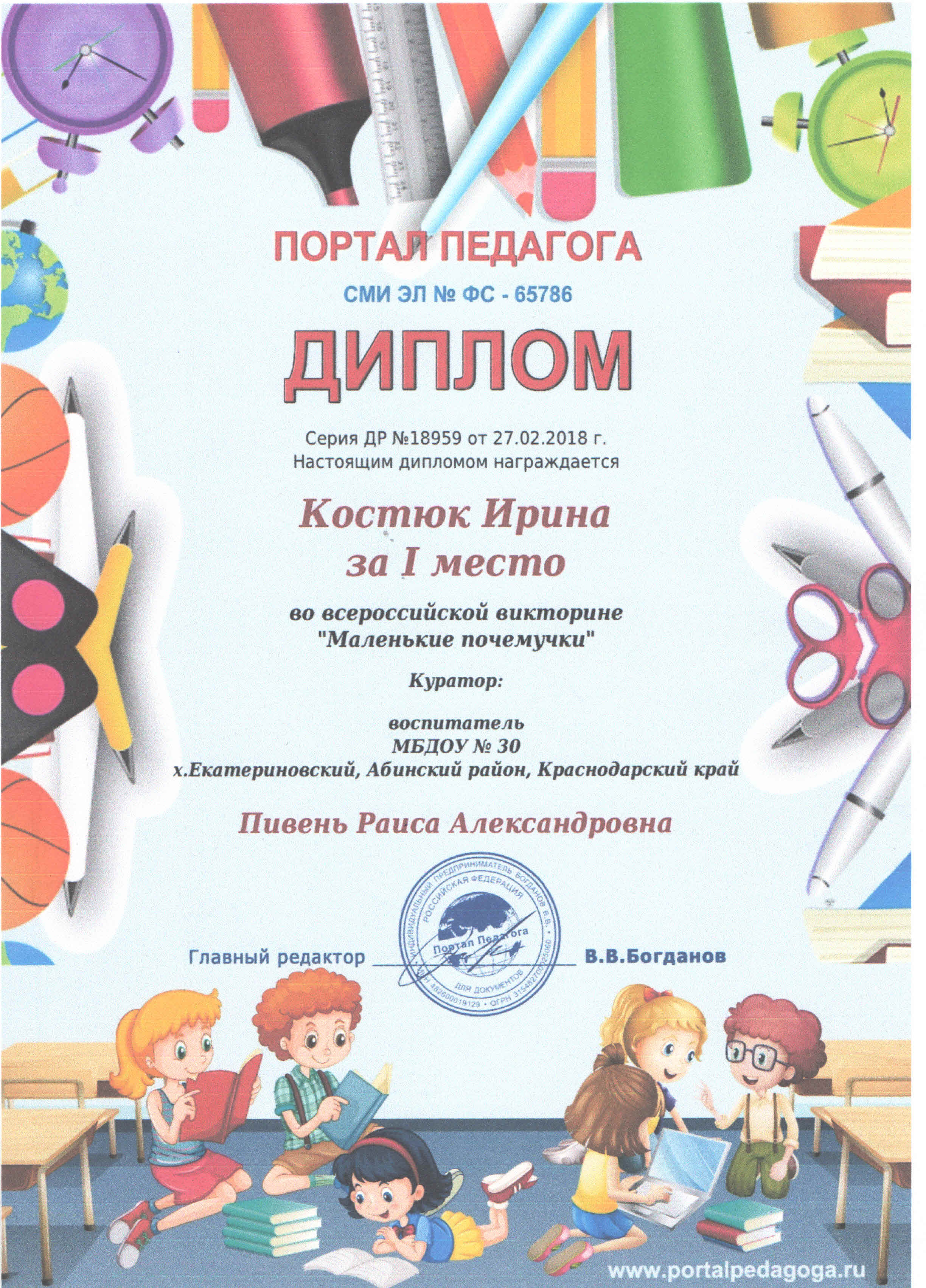 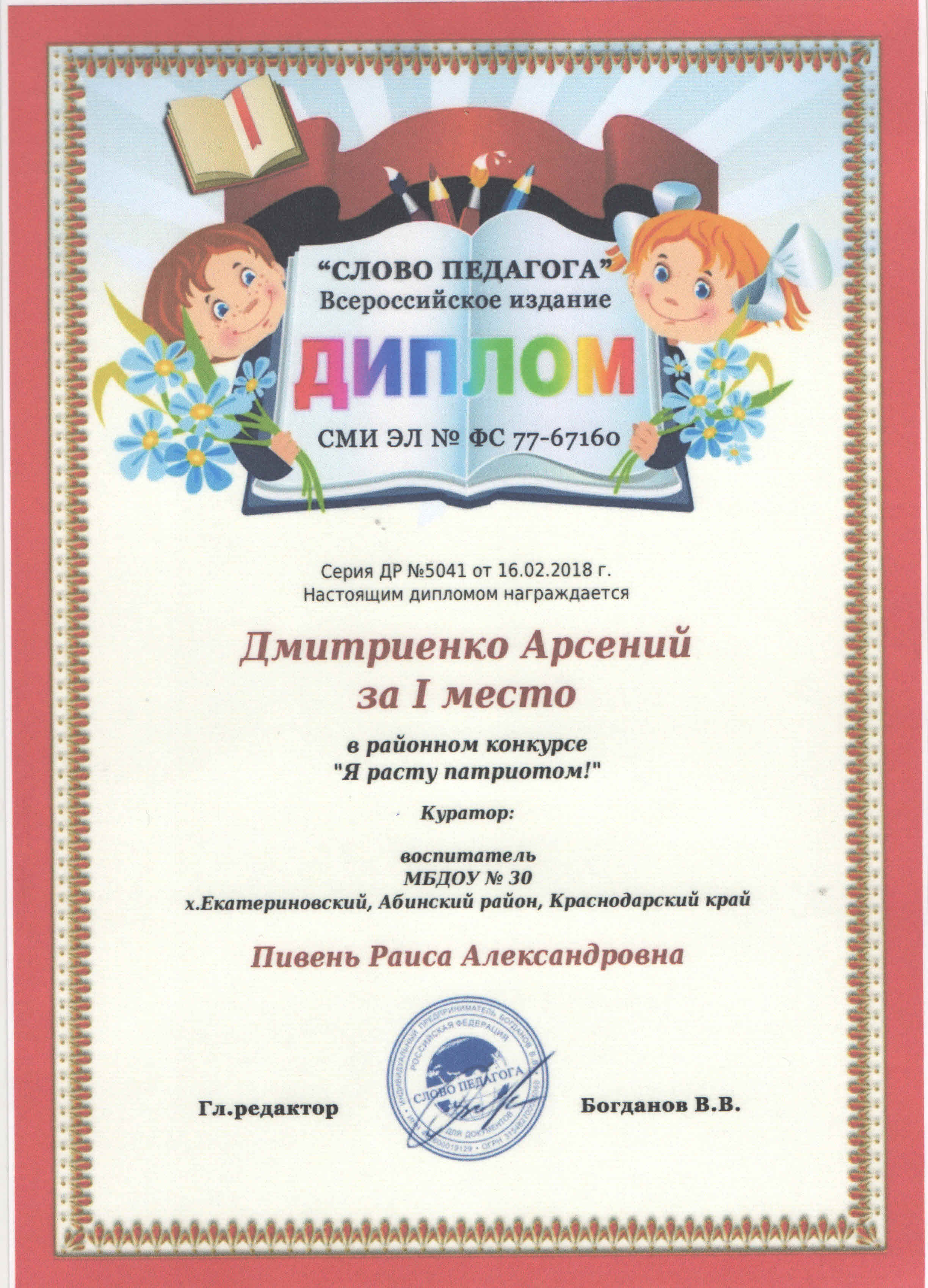 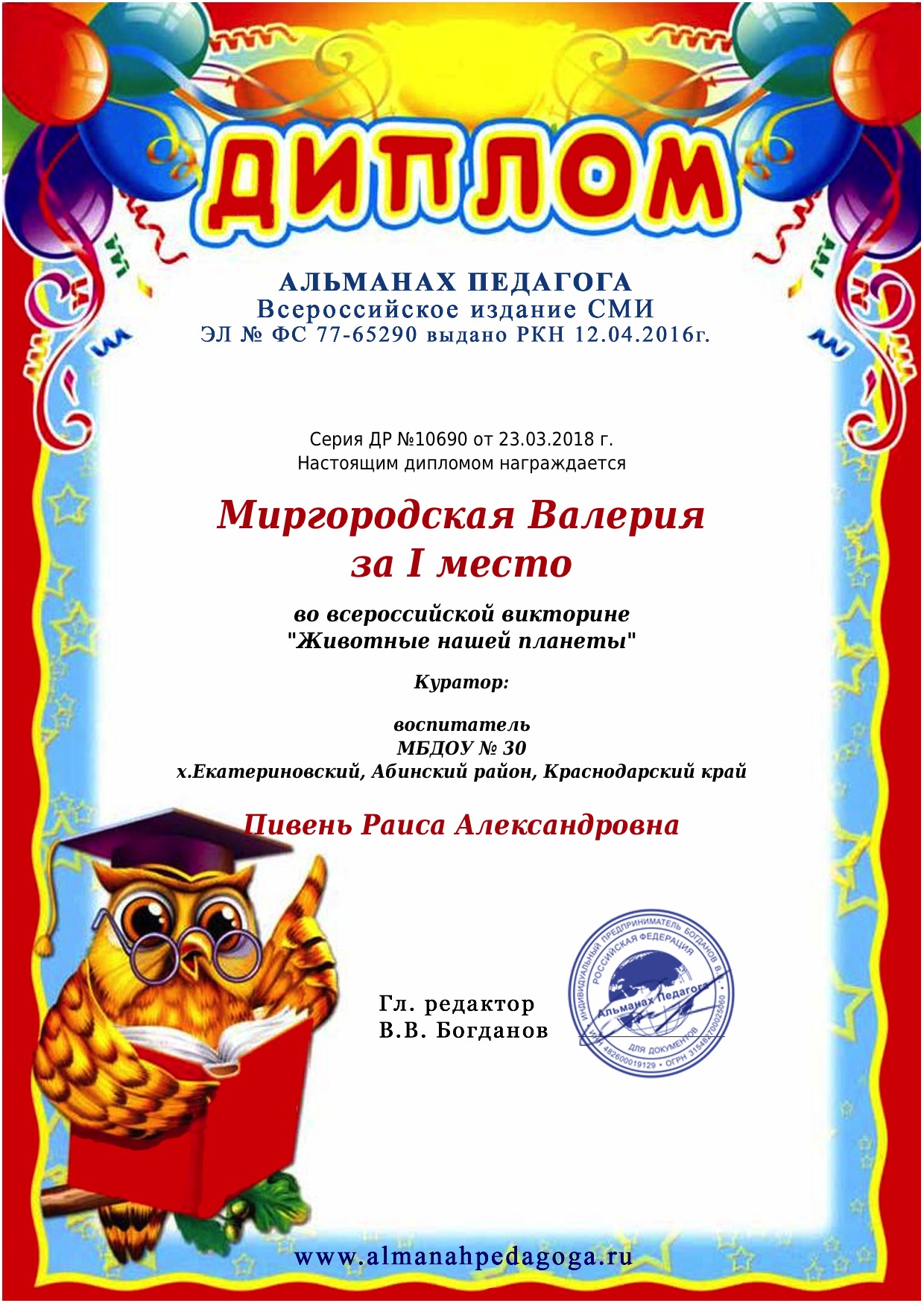 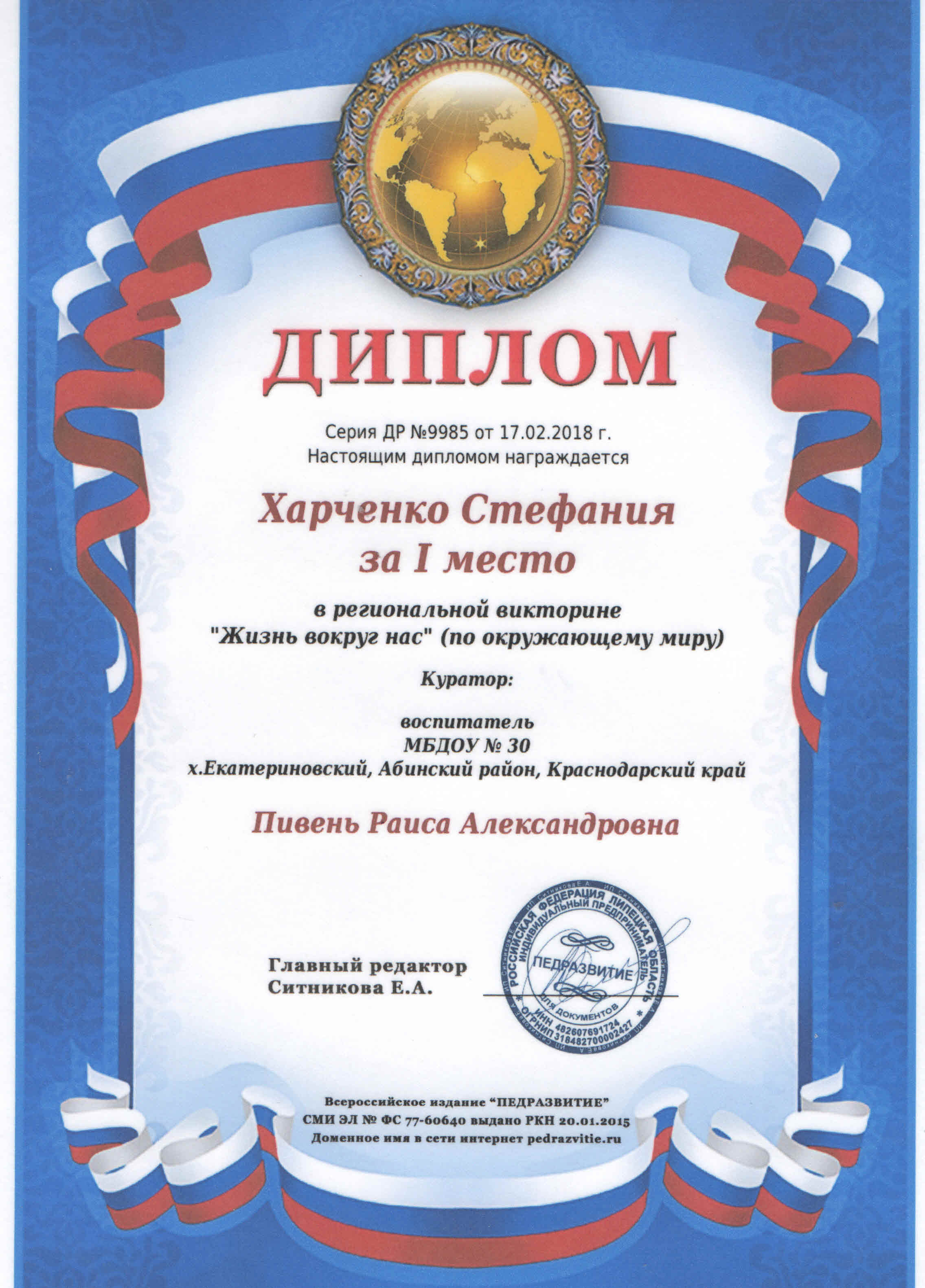 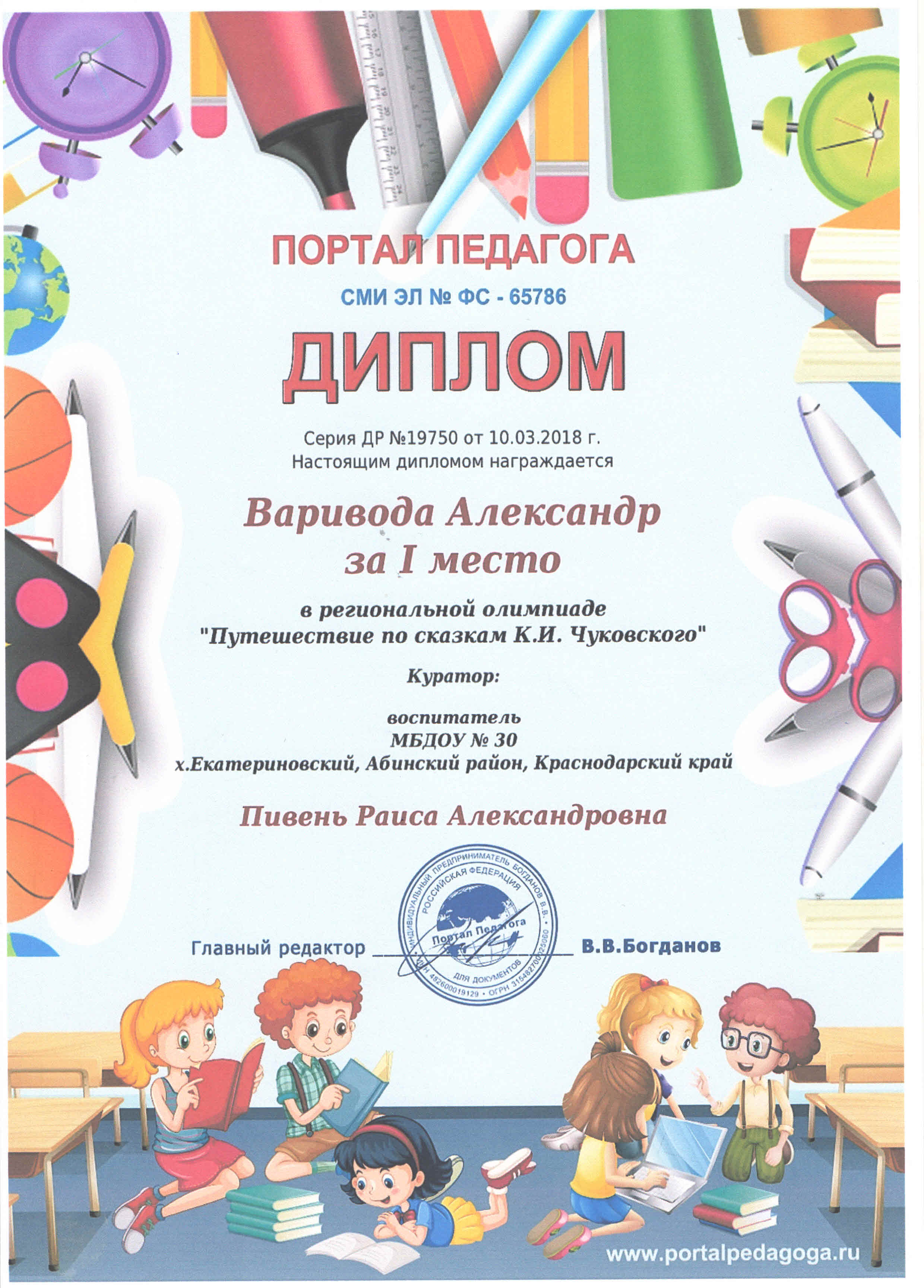 № п/пФИО конкурсантаОбразовательная организацияСтатус дипломаФ.И.О. педагогов, подготовивших победителей, призёров в номинации «Новогодняя игрушка – шар»в номинации «Новогодняя игрушка – шар»в номинации «Новогодняя игрушка – шар»в номинации «Новогодняя игрушка – шар»в номинации «Новогодняя игрушка – шар»1.Чернега Ангелина ВикторовнаМБОУ СОШ №12победительЧернега Елена Анатольевна2.Куликова ОльгаМБОУ СОШ № 43призёрБорисенко Наталья Александровна3.Вербицкий ДмитрийМБУ ДО «СЮТ»призёрГурова Юлия Николаевна4.Хвостикова Валерия МБОУ СОШ № 31призёрХвостикова Людмила Анатольевна5.Папшева Ксения АлександровнаМБОУ СОШ №38призёрЛиморенко Ольга Вячеславовнав номинации «Новогодняя игрушка – ёлочка»в номинации «Новогодняя игрушка – ёлочка»в номинации «Новогодняя игрушка – ёлочка»в номинации «Новогодняя игрушка – ёлочка»в номинации «Новогодняя игрушка – ёлочка»1.Пешехонова Кристина АлександровнаМБОУ СОШ № 3победительГоловина Инна Леонидовна2.Кокурина Виктория ОлеговнаМБУ ДО «Дом детского творчества»призёрРожкова Елизавета Андреевна3.Копп Наталья ВикторовнаМБОУ ООШ № 14призёрКазакова Инна Викторовнав номинации «Новогодняя поделка – снеговик» в номинации «Новогодняя поделка – снеговик» в номинации «Новогодняя поделка – снеговик» в номинации «Новогодняя поделка – снеговик» в номинации «Новогодняя поделка – снеговик» 1.Василенко Мария МихайловнаМБОУ СОШ № 5победительБритан Инна Владимировна2.Черкасова Анна СергеевнаМБОУ СОШ № 12призёрЧернега Елена Анатольевна3.Макаров Денис ЕвгеньевичМБОУ СОШ № 9призёрГришаева Светлана Федоровна4.Школяренко Захар ЕвгеньевичМБОУ СОШ № 38призёрПидяшенко Инна Викторовна5.Кулиш Дмитрий ВикторовичМБДОУ детский сад № 30призёрПивень Раиса Александровнав номинации «Новогодняя поделка – дерево»в номинации «Новогодняя поделка – дерево»в номинации «Новогодняя поделка – дерево»в номинации «Новогодняя поделка – дерево»в номинации «Новогодняя поделка – дерево»1.Никитина Никита ВладимировнаМБОУ СОШ № 38победительАсламазова Наталья Михайловна2.Михалева Виктория ВалерьевнаМБОУ СОШ № 31призёрХвостикова Людмила Анатольевна3.Беляева Диана АлександровнаМБОУ ООШ № 14призёрКазакова Инна Викторовна4.Савенко Виктория ДенисовнаМБОУ СОШ № 38призёрЩегляк Наталья Леонидовна5.Перкова Виктория АлексеевнаМБОУ СОШ № 5призёрБритан Инна Владимировна